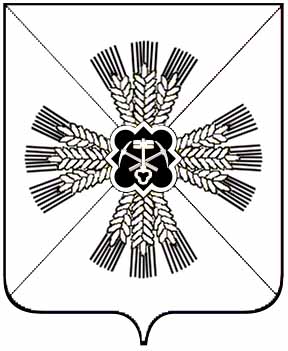 КЕМЕРОВСКАЯ ОБЛАСТЬПРОМЫШЛЕННОВСКИЙ МУНИЦИПАЛЬНЫЙ РАЙОНАДМИНИСТРАЦИЯ ТИТОВСКОГО СЕЛЬСКОГО ПОСЕЛЕНИЯПОСТАНОВЛЕНИЕот  «10» апреля 2019 г. №  13с.ТитовоО мерах по обеспечению пожарной безопасности на территории  Титовского сельского поселения в 2019 годуВ соответствии с Федеральными законами от 06.10.2003 № 131-ФЗ «Об общих принципах организации местного самоуправления в Российской Федерации»,   от 21.12.1994 № 69-ФЗ «О пожарной безопасности» и в целях повышения пожарной безопасности, защиты жизни и здоровья граждан и их имущества от пожаров:1. Установить на территории Титовского сельского поселения особый противопожарный режим на период с 22 апреля по 01 июня 2019 года.2. Утвердить прилагаемый План мероприятий на период действия особого противопожарного режима.3. Создать и утвердить состав патрульно-маневренной группы Титовского сельского поселения.4. Патрульно-маневренной группе:4.1. в ежедневном режиме в период действия особого противопожарного режима проводить патрулирование территории на предмет выявление фактов сжигания населением мусора, возгораний (горения) растительности на территории Титовского сельского поселения;4.2. проводить профилактические мероприятий среди населения по соблюдению Правил противопожарного режима в Российской Федерации, утвержденных постановлением Правительства Российской Федерации                  от 25.04.2012 № 390;4.3. принимать меры по локализации и ликвидации выявленных возгораний растительности и горений мусора, принимать решения о необходимости привлечения дополнительных сил и средств;4.4. первично определять возможные причины возникновения возгораний растительности и горений мусора и выявлять лиц, виновных в совершении поджогов, с дальнейшей передачей информации в надзорные органы;4.5. идентифицировать термические точки, определять площади пожаров, направления и скорость распространения огня;4.6. взаимодействовать со старостами населенных пунктов для мониторинга пожарной обстановки на территориях населенных пунктов Титовского сельского поселения;4.7. взаимодействовать с МКУ «Единая дежурно-диспетчерская служба» Промышленновского муниципального района, в части касающейся мониторинга пожарной обстановки на территории поселения.5. Утвердить График дежурств ответственных лиц на период действия особого противопожарного режима.6. На период действия особого противопожарного режима:6.1. установить запрет на посещение гражданами лесов (за исключением граждан, трудовая деятельность которых связана с пребыванием в лесах; граждан, осуществляющих использование лесов в установленном законом порядке; граждан, пребывающих на лесных участках, предоставленных для осуществления рекреационной деятельности; граждан, пребывающих в лесах в целях добывания пернатой дичи для осуществления в соответствии с действующим законодательством любительской и спортивной охоты);6.2. приостановить использование мангалов и иных приспособлений для тепловой обработки пищи с помощью открытого огня (за исключением мангалов и иных приспособлений, находящихся и эксплуатирующихся на территориях объектов общественного питания (ресторанов, кафе, баров, столовых, пиццерий, кофеен, пельменных, блинных);6.3. установить запрет на разведение костров, а также сжигание мусора, травы, листвы и иных отходов на придомовых территориях частных жилых домов, на территориях частных садовых, огородных, дачных земельных участков.7.  Настоящее постановление обнародовать на информационном стенде администрации Титовского сельского поселения, разместить на официальном сайте администрации Промышленновского муниципального района                                      в сети Интернет, опубликовать в районной газете «Эхо».8. Контроль за исполнением настоящего постановления оставляю за собой.9.  Постановление вступает в силу со дня обнародования.Исп.: Н.А.КорешковаТел.: 42145УТВЕРЖДЕН постановлением администрации  Титовского сельского  поселения от 10.04.2019 № 13План мероприятий на период действия особого противопожарного режимаУТВЕРЖДЕН постановлением администрации Титовского  сельского поселения от 10.04.2019 № 13Состав патрульно-маневренной группы Титовского сельского  поселенияУТВЕРЖДЕН постановлением администрации Титовского  сельского поселения от 10.04.2019 № 13График дежурств ответственных лиц Титовского сельского поселения на период действия особого противопожарного режимаГлава Титовского сельского поселенияС.Г.Серебров№п/пНаименование мероприятийСрок выполненияОтветственный за выполнение1.Очистка от горючих отходов, мусора бесхозных и длительное время неэксплуатируемых приусадебных земельных участков на территориях населенных пунктов.до 22.04.2019Глава поселения Руководители предприятий и учреждений2.Ревизия наличия и состояния пожарной техники и иной техники, привлекаемой для целей пожаротушения.до 22.04.2019Глава поселения С.Г.Серебров 3.Создание условий для участия граждан в обеспечении первичных мер пожарной безопасности.до 22.04.2019Глава поселения С.Г.Серебров 4..Проведение противопожарных мероприятий, исключающих возможность переброса огня при полевых и лесных пожарах на здания и сооружения  в населенных пунктах, загородных оздоровительных учреждениях. Определить места устройства минерализованных полос. Увеличить противопожарные разрывы по границам населенных пунктов.до 22.04.2019Глава поселения С.Г.Серебров 5.Обеспечить естественные и искусственные водоисточники подъездными путями для беспрепятственного забора воды пожарными автомобилями. до 22.04.2019Глава поселения С.Г.Серебров 6.Недопущение выжигания сухой растительности на земельных участках населенных пунктов, землях промышленности, энергетики, транспорта, связи, радиовещания, телевидения, информатики, землях для обеспечения космической деятельности, землях обороны, безопасности и землях иного специального назначения, а также на неиспользуемых землях сельскохозяйственного назначения.в период действия особого противопожарного режимаГлава поселения Руководители предприятий и учрежденийРуководители сельскохозяйственных предприятий7.Проведение разъяснительной работы с населением по соблюдению требований пожарной безопасности и порядка действий при возникновении пожара  на территориях населенных пунктов.в период действия особого противопожарного режимаГлава поселения С.Г.Серебров 8.Проведение работы по пропаганде и добровольному участию населения в решении вопросов противопожарной защиты квартир и  жилых домов, а также привлечению населения для локализации пожаров вне границ населенных пунктов.в период действия особого противопожарного режимаГлава поселения С.Г.Серебров 9.Организация дежурств из числа сотрудников администраций поселений для оперативного реагирования на возникновение пожаров и их тушения.в период действия особого противопожарного режимаГлава поселения С.Г.Серебров 10.Предусмотреть возможность заправки горюче-смазочными материалами техники, привлекаемой для предупреждения и тушения загораний сухой травы, растительности и пожаров на территориях поселений в случае повышения функционирования до уровней «Повышенная готовность» или «Чрезвычайная ситуация».в период действия особого противопожарного режимаГлава поселения С.Г.Серебров 11.Обеспечить незамедлительное информирование территориальных органов федеральных органов исполнительной власти и территориальный отдел Департамента лесного комплекса Кемеровской области по Промышленновскому лесничеству о фактах выявления лиц, допустивших возгоранияв период действия особого противопожарного режимаГлава поселения С.Г.Серебров Глава Титовского сельского поселенияС.Г.Серебров№ п/пФИОДолжностьТелефон(мобильный)1.С.Г.Серебровглава  Титовского сельского поселения8-951-583-76-982.И.А.Липатниковруководитель организационно- распорядительного органа8-951- 162-45-773.И.А.Лукинводитель8-951-596-34-214.Н.В.Мансуровчлен ДНД8-908-944-95-73Глава Титовского сельского поселенияС.Г.СеребровФамилия Имя Отчество,телефон Месяц / ДатаМесяц / ДатаМесяц / ДатаМесяц / ДатаМесяц / ДатаМесяц / ДатаМесяц / ДатаМесяц / ДатаМесяц / ДатаМесяц / ДатаМесяц / ДатаМесяц / ДатаМесяц / ДатаМесяц / ДатаМесяц / ДатаМесяц / ДатаМесяц / ДатаМесяц / ДатаМесяц / ДатаМесяц / ДатаМесяц / ДатаМесяц / ДатаМесяц / ДатаМесяц / ДатаМесяц / ДатаМесяц / ДатаМесяц / ДатаМесяц / ДатаМесяц / ДатаМесяц / ДатаМесяц / ДатаМесяц / ДатаФамилия Имя Отчество,телефон апрельапрельапрельапрельапрельапрельапрельапрельапрельмаймаймаймаймаймаймаймаймаймаймаймаймаймаймаймаймаймаймаймаймаймаймайСеребров Сергей Геннадьевич8-951-583-76-982530305101520Липатников Иван Алексеевич8-951-162-45-772616111621Лукин Иван Анатольевич8-951-596-34-21222727121722Мансуров Николай Владимирович8-908-944-95-732328381318Серебров Сергей Геннадьевич8-951-583-76-982429491419Фамилия Имя Отчество,телефон Месяц / ДатаМесяц / ДатаМесяц / ДатаМесяц / ДатаМесяц / ДатаМесяц / ДатаМесяц / ДатаМесяц / ДатаМесяц / ДатаМесяц / ДатаМесяц / ДатаМесяц / ДатаМесяц / ДатаМесяц / ДатаМесяц / ДатаМесяц / ДатаФамилия Имя Отчество,телефон маймаймаймаймаймаймаймаймаймаймаймаймаймаймаймайСеребров Сергей Геннадьевич8-951-583-76-9823282631Липатников Иван Алексеевич8-951-162-45-77242927Лукин Иван Анатольевич8-951-596-34-21253028Мансуров Николай Владимирович8-908-944-95-73263129Серебров Сергей Геннадьевич8-951-583-76-98272530Глава Титвоского сельского поселенияС.Г.Серебров